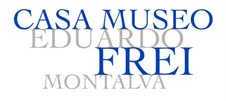 MES DE LA MUJER EN CASA MUSEO EDUARDO FREI MONTALVA"Historia reciente de la sexualidad femenina en Chile"Políticas de planificación familiar en el Gobierno de Eduardo Frei MontalvaOBJETIVOS DEL TALLER (4 sesiones) Entregar conocimientos básicos de sexualidad.Obtener conocimientos básicos como herramienta para integrar aspectos del diario vivirComprender los diversos aspectos de cada sociedad, como base de la sexualidad personal y colectiva.Conocer el rol de mujer desde el punto gineco-obstétrico.TEMASRECORRIDO HISTÓRICO Recorrido guiado por Casa Museo Eduardo Frei MontalvaBienvenida-Presentación. Introducción al taller por Ana Elisa Bello. (Guía Patrimonial de Casa Museo EFM. Licenciada en Historia de Universidad de Chile) Breve historia de la sexualidad femenina, en relación con políticas de planificación familiar impulsadas en el Gobierno de Eduardo Frei Montalva, Breve Reseña y datos duros, (cifras) de natalidad, morbilidad y otros. Sexualidad femenina en Chile-La planificación familiar en el siglo XXTras 50 años de políticas públicas de planificación familiar en Chile-Las trasformaciones sociales.SEXUALIDAD HUMANA      Presentación      Test Diagnostico      Breve Historia      Conceptos e Interacción      Derechos de la mujer      Declaración de los derechos sexualesPLANIFICACION FAMILIAR Y ANTICONCEPCION       Breve Historia       Conceptos – Beneficios       Propiedades       Consideraciones 4. GINECOLOGIA Y OBSTERICIA-PUERICULTURA      Conceptos      Consultas      Cuadros clínicosMETODOLOGIA DE TRABAJO EN EL TALLER   Clase teórica e interactiva   Trabajo Grupal   Presentaciones en formato Power Point   Muestras de videos de la mujer en la época   Consultas abiertas, en cada sesión habrá espacios de conversaciónDIRIGIDO ATodo público mayor de 18 años.RELATORA  Mariana Hurtado Díaz. Matrona formada en la Universidad de Chile, con más de 20 años de experiencia en la atención integral a niños, adolescentes, adulto joven, adulto mayor y discapacitados. MÁS INFORMACIÓN Fecha: sábados 9, 16,23 y 30 de marzo, de 15:00 a 18:00 horas Inscripciones: contacto@casamuseoeduardofrei.cl ó en 22 881 86 74. 30 cupos disponibles. No se requieren conocimientos previos Durante el taller habrá espacios de conversación entre los participantes y el expositor. ENTRADA LIBERADA.